AfwezigheidsbriefjeNaam en voornaam leerling: ……………………………………………………………………………………………………Klas: ………………………………………Datum afwezigheid: …………………………………………………………………………………………………………………Reden afwezigheid:………………………………………………………………………………………………………………………………………………………………………………………………………………………………………………………………………………………………………………Dit ziektebriefje werd ingevuld door:………………………………………………………………………………………………………………………………………………………(moeder, vader, voogd, oma, opa)Handtekening: …………………………………………………………………………………………………………………………Gelieve dit briefje zo spoedig mogelijk terug te bezorgen.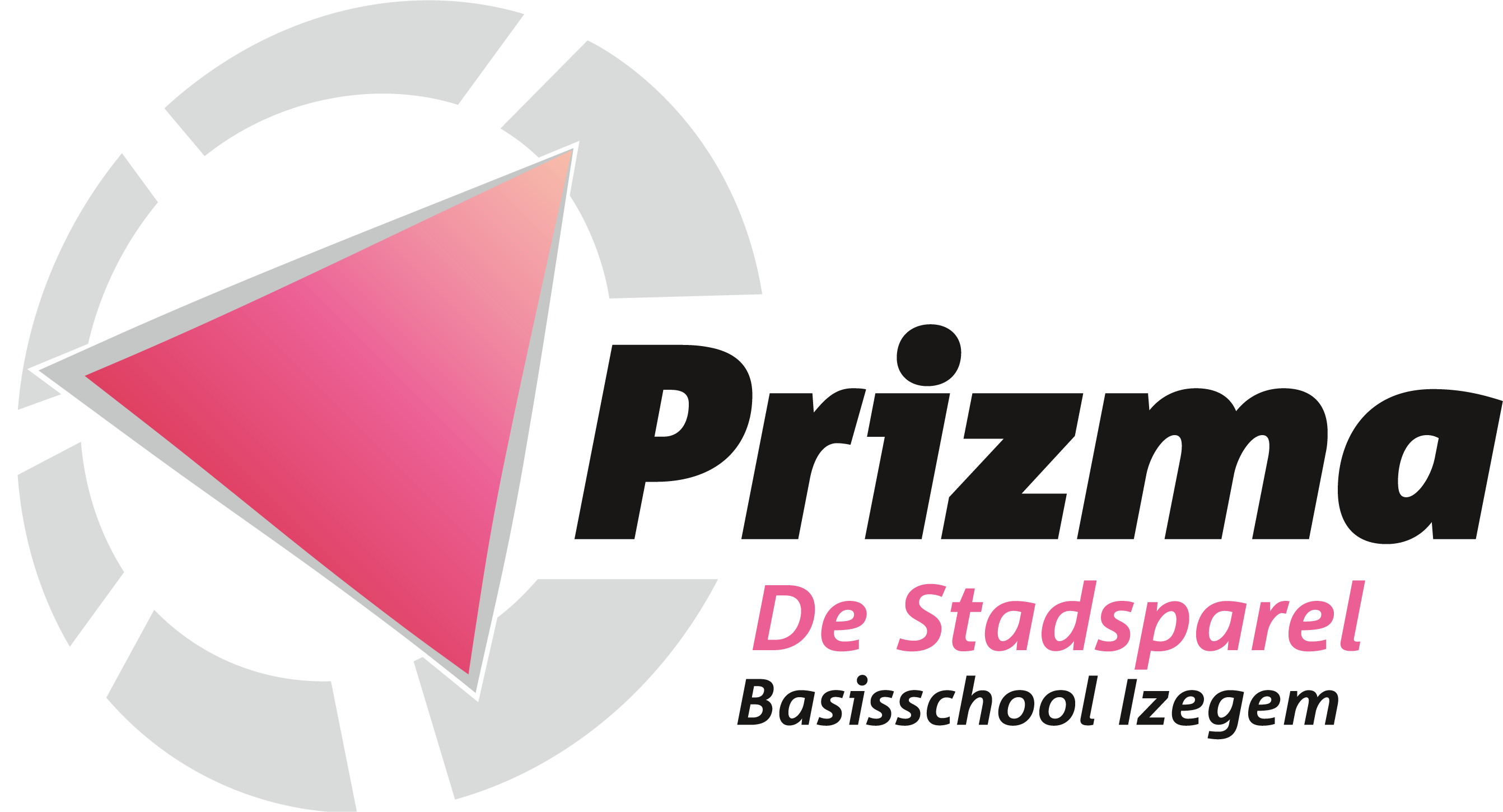 AfwezigheidsbriefjeNaam en voornaam leerling: ……………………………………………………………………………………………………Klas: ………………………………………Datum afwezigheid: …………………………………………………………………………………………………………………Reden afwezigheid:………………………………………………………………………………………………………………………………………………………………………………………………………………………………………………………………………………………………………………Dit ziektebriefje werd ingevuld door:………………………………………………………………………………………………………………………………………………………(moeder, vader, voogd, oma, opa)Handtekening: …………………………………………………………………………………………………………………………Gelieve dit briefje zo spoedig mogelijk terug te bezorgen.